ПРАВИТЕЛЬСТВО РОССИЙСКОЙ ФЕДЕРАЦИИПОСТАНОВЛЕНИЕот 21 сентября 2020 г. N 1509ОБ ОСОБЕННОСТЯХИСПОЛЬЗОВАНИЯ, ОХРАНЫ, ЗАЩИТЫ, ВОСПРОИЗВОДСТВА ЛЕСОВ,РАСПОЛОЖЕННЫХ НА ЗЕМЛЯХ СЕЛЬСКОХОЗЯЙСТВЕННОГО НАЗНАЧЕНИЯВ соответствии с частью 2 статьи 123 Лесного кодекса Российской Федерации Правительство Российской Федерации постановляет:1. Утвердить прилагаемое Положение об особенностях использования, охраны, защиты, воспроизводства лесов, расположенных на землях сельскохозяйственного назначения.2. Сноску 7 приложения к Правилам представления декларации о сделках с древесиной, утвержденным постановлением Правительства Российской Федерации от 6 января 2015 г. N 11 "Об утверждении Правил представления декларации о сделках с древесиной" (Собрание законодательства Российской Федерации, 2015, N 2, ст. 524; 2018, N 34, ст. 5479), изложить в следующей редакции:"<7> Для лесных участков, предусмотренных статьей 7 Лесного кодекса Российской Федерации, указывается его местоположение - субъект Российской Федерации, муниципальный район, лесничество, участковое лесничество, урочище (при наличии), лесной квартал, номер лесотаксационного выдела, номер лесосеки.Для лесных насаждений, расположенных на землях сельскохозяйственного назначения, указывается их местоположение - субъект Российской Федерации, муниципальный район, кадастровый номер земельного участка.".Председатель ПравительстваРоссийской ФедерацииМ.МИШУСТИНУтвержденопостановлением ПравительстваРоссийской Федерацииот 21 сентября 2020 г. N 1509ПОЛОЖЕНИЕОБ ОСОБЕННОСТЯХ ИСПОЛЬЗОВАНИЯ, ОХРАНЫ, ЗАЩИТЫ,ВОСПРОИЗВОДСТВА ЛЕСОВ, РАСПОЛОЖЕННЫХ НА ЗЕМЛЯХСЕЛЬСКОХОЗЯЙСТВЕННОГО НАЗНАЧЕНИЯ1. Настоящее Положение устанавливает особенности использования, охраны, защиты, воспроизводства лесов, расположенных на землях сельскохозяйственного назначения.В целях применения настоящего Положения к лесам, расположенным на землях сельскохозяйственного назначения, относятся лесные насаждения и (или) древесно-кустарниковая растительность, расположенные на земельных участках сельскохозяйственного назначения, на которых расположены леса (далее - земельные участки) площадью более 0,5 га с деревьями высотой более 5 метров и лесным растительным покровом, составляющим более 75 процентов площади земельного участка, с показателями сомкнутости крон древесного и кустарникового яруса 0,8 - 1 при одновременном наличии указанных признаков.(абзац введен Постановлением Правительства РФ от 08.06.2022 N 1043)2. Настоящее Положение не распространяется на мелиоративные защитные лесные насаждения, а также на земельные участки, предоставленные гражданам в безвозмездное пользование в соответствии с Федеральным законом "Об особенностях предоставления гражданам земельных участков, находящихся в государственной или муниципальной собственности и расположенных в Арктической зоне Российской Федерации и на других территориях Севера, Сибири и Дальнего Востока Российской Федерации, и о внесении изменений в отдельные законодательные акты Российской Федерации".(в ред. Постановления Правительства РФ от 08.06.2022 N 1043)3. Леса, расположенные на землях сельскохозяйственного назначения, подлежат освоению с соблюдением целевого назначения таких земель.4. Использование лесов, расположенных на землях сельскохозяйственного назначения, допускается в целях, предусмотренных пунктами 1 - 8, 10, 10.1, 13 - 15 части 1 статьи 25 Лесного кодекса Российской Федерации. При этом не допускается размещение в соответствующих лесах зданий, строений, сооружений, не предусмотренных пунктом 2 статьи 77 Земельного кодекса Российской Федерации.(в ред. Постановления Правительства РФ от 08.06.2022 N 1043)5. Использование, охрана, защита лесов, расположенных на землях сельскохозяйственного назначения, а также уход за такими лесами осуществляются собственниками земельных участков или землепользователями, землевладельцами и арендаторами таких земельных участков (далее - правообладатель).В случае если использование, охрана, защита лесов, расположенных на землях сельскохозяйственного назначения, уход за такими лесами осуществляются правообладателем, который не является собственником земельного участка, необходимо получение в письменной форме согласия собственника земельного участка.Воспроизводство лесов, расположенных на землях сельскохозяйственного назначения (за исключением ухода за такими лесами), может осуществляться правообладателем в инициативном порядке, если планируется дальнейшее использование земельного участка для целей, указанных в пункте 4 настоящего Положения.В случае если воспроизводство лесов, расположенных на землях сельскохозяйственного назначения, осуществляется по инициативе правообладателя, не являющегося собственником земельного участка, необходимо получение в письменной форме согласия собственника земельного участка.(п. 5 в ред. Постановления Правительства РФ от 08.06.2022 N 1043)6. Утратил силу. - Постановление Правительства РФ от 08.06.2022 N 1043.7. Правообладатель либо уполномоченное им лицо до 1 октября 2023 г. или в течение 2 лет со дня возникновения права на соответствующий земельный участок вправе направить по форме согласно приложению заявление об использовании земельного участка в целях использования, охраны, защиты, воспроизводства лесов, расположенных на землях сельскохозяйственного назначения (далее - заявление), в территориальный орган Федеральной службы по ветеринарному и фитосанитарному надзору с указанием сведений о количественных и качественных характеристиках лесных насаждений, расположенных на соответствующих земельных участках, составленных по форме приложения к заявлению.Заявление подается лично или направляется правообладателем либо уполномоченным им лицом посредством почтовой связи на бумажном носителе либо в форме электронного документа, подписанного усиленной квалифицированной электронной подписью, с использованием информационно-телекоммуникационных сетей общего пользования, в том числе информационно-телекоммуникационной сети "Интернет" (далее - сеть "Интернет"), включая федеральную государственную информационную систему "Единый портал государственных и муниципальных услуг (функций)".В заявлении должен быть указан вид (или виды) использования лесов, расположенных на землях сельскохозяйственного назначения, в целях, указанных в пункте 4 настоящего Положения.К заявлению прилагаются:выписка из Единого государственного реестра недвижимости на земельный участок, в отношении которого подается заявление;правоустанавливающие документы на земельный участок, в отношении которого подается заявление, в случае, если сведения о правах на земельный участок отсутствуют в Едином государственном реестре недвижимости;согласие собственника земельного участка в случае, если заявление подано правообладателем, не являющимся собственником такого земельного участка;документ, подтверждающий полномочия представителя заявителя, в случае, если с заявлением обращается представитель заявителя;заверенный перевод на русский язык документов о государственной регистрации юридического лица в соответствии с законодательством иностранного государства в случае, если заявителем является иностранное юридическое лицо;материалы фото- и (или) видеофиксации лесных насаждений, расположенных на земельном участке, соответствующие требованиям, предусмотренным пунктом 7(1) настоящего Положения.Документы (их копии или сведения, содержащиеся в них), указанные в абзаце пятом настоящего пункта, запрашиваются территориальным органом Федеральной службы по ветеринарному и фитосанитарному надзору в государственных органах и подведомственных государственным органам организациях, публично-правовой компании, созданной в соответствии с Федеральным законом "О публично-правовой компании "Роскадастр", в распоряжении которых находятся указанные документы, если заявитель не представил указанные документы самостоятельно.(п. 7 в ред. Постановления Правительства РФ от 08.06.2022 N 1043)7(1). Фиксация лесных насаждений, расположенных на земельном участке, в отношении которого подается заявление, должна производиться в светлое время суток при отсутствии факторов, ограничивающих видимость (туман, дождь, снег, задымление). Правообладатели могут использовать различные технические средства для осуществления фото-, видеофиксации (фотоаппараты, камеры, беспилотные воздушные суда).Фотофиксация земельного участка должна осуществляться из поворотных точек его границ по часовой стрелке. Из каждой поворотной точки должно производиться 2 снимка (один снимок в сторону следующей поворотной точки, второй снимок - вглубь земельного участка) и одновременная фиксация геодезических координат поворотной точки (при наличии). Количество точек съемки не должно превышать 12.Видеофиксация должна производиться путем видеосъемки участка по периметру его границ. Видеосъемка должна осуществляться по часовой стрелке от точки, к которой произведена инструментальная привязка к постоянным ориентирам.Фотофиксация должна производиться в формате JPEG с минимальным разрешением - 5 Мпикс. Видеофиксация должна производиться в формате AVI, MPEG-4, WMW с разрешением не менее 640 x 480 и объемом видеофайла не более 500 МБ. Для соблюдения допустимого объема видеофайла допускается его архивирование.При представлении заявления на бумажном носителе сопутствующие материалы фото-, видеофиксации должны прилагаться на электронных носителях (CD или DVD-диск, флеш-карта).(п. 7(1) введен Постановлением Правительства РФ от 08.06.2022 N 1043)7(2). В случае поступления заявления с нарушением срока, указанного в абзаце первом пункта 7 настоящего Положения, или в случае несоответствия заявления форме заявления, предусмотренной приложением к настоящему Положению, или отсутствия предусмотренных абзацами шестым - десятым пункта 7 настоящего Положения документов, сведений или материалов, или в случае направления заявления лицом, не являющимся правообладателем, за исключением лица, уполномоченного правообладателем, территориальный орган Федеральной службы по ветеринарному и фитосанитарному надзору в течение 5 рабочих дней со дня поступления такого заявления уведомляет лицо, направившее заявление, об отказе в принятии заявления к рассмотрению.Территориальный орган Федеральной службы по ветеринарному и фитосанитарному надзору в течение 5 рабочих дней со дня поступления заявления направляет указанные в заявлении сведения о качественных и количественных характеристиках лесных насаждений, расположенных на землях сельскохозяйственного назначения, а также приложенные к заявлению материалы фото- и (или) видеофиксации лесных насаждений, расположенных на земельном участке, в орган государственной власти субъекта Российской Федерации, уполномоченный в области лесных отношений, для получения экспертного заключения, а также информирует о поступлении заявления орган государственной власти субъекта Российской Федерации, уполномоченный на обеспечение государственного управления агропромышленным комплексом субъекта Российской Федерации.Орган государственной власти субъекта Российской Федерации, уполномоченный в области лесных отношений, в течение 30 рабочих дней со дня поступления указанных в абзаце втором настоящего пункта сведений и материалов представляет в территориальный орган Федеральной службы по ветеринарному и фитосанитарному надзору экспертное заключение о соответствии лесных насаждений и (или) древесно-кустарниковой растительности критериям отнесения их к лесам, расположенным на землях сельскохозяйственного назначения, указанным в пункте 1 настоящего Положения.Территориальный орган Федеральной службы по ветеринарному и фитосанитарному надзору в течение 10 рабочих дней со дня поступления такого экспертного заключения организует рассмотрение заявления межведомственной комиссией по рассмотрению заявлений об использовании земельного участка в целях использования, охраны, защиты, воспроизводства лесов, расположенных на землях сельскохозяйственного назначения (далее - межведомственная комиссия), в состав которой входят представители территориального органа Федеральной службы по ветеринарному и фитосанитарному надзору, органа государственной власти субъекта Российской Федерации, уполномоченного в области лесных отношений, и органа государственной власти субъекта Российской Федерации, уполномоченного на обеспечение государственного управления агропромышленным комплексом субъекта Российской Федерации, в порядке, установленном Положением о межведомственной комиссии.(п. 7(2) введен Постановлением Правительства РФ от 08.06.2022 N 1043)7(3). Создание и обеспечение деятельности межведомственной комиссии осуществляет территориальный орган Федеральной службы по ветеринарному и фитосанитарному надзору.Типовое положение о межведомственной комиссии утверждается Министерством сельского хозяйства Российской Федерации совместно с Министерством природных ресурсов и экологии Российской Федерации.(п. 7(3) введен Постановлением Правительства РФ от 08.06.2022 N 1043)7(4). По результатам рассмотрения заявления межведомственной комиссией принимается положительное решение о возможности использования земельного участка для использования лесов (далее - положительное решение) или отрицательное решение о невозможности использования земельного участка для использования лесов (далее - отрицательное решение).Межведомственная комиссия принимает отрицательное решение при наличии хотя бы одного из следующих оснований:в экспертном заключении сделан вывод о несоответствии лесных насаждений и (или) древесно-кустарниковой растительности критериям отнесения их к лесам, расположенным на землях сельскохозяйственного назначения, которые указаны в пункте 1 настоящего Положения;отсутствуют сведения о правах на земельный участок в Едином государственном реестре недвижимости или отсутствуют правоустанавливающие документы на земельный участок, в отношении которого подано заявление, а в случае, предусмотренном пунктом 10 настоящего Положения, также отсутствуют сведения о местоположении границ земельного участка в Едином государственном реестре недвижимости;земельный участок отнесен в соответствии с законодательством Российской Федерации либо законодательством субъектов Российской Федерации к особо ценным продуктивным сельскохозяйственным угодьям.Принятие отрицательного решения по иным основаниям, не предусмотренным настоящим пунктом, не допускается.Территориальный орган Федеральной службы по ветеринарному и фитосанитарному надзору в течение 3 рабочих дней со дня принятия межведомственной комиссией положительного решения или отрицательного решения информирует о принятом положительном решении или отрицательном решении правообладателя, направившего заявление, и уведомляет территориальный орган Федеральной службы государственной регистрации, кадастра и картографии, а также орган местного самоуправления, осуществляющий муниципальный земельный контроль по месту нахождения земельного участка.В случае принятия отрицательного решения правообладатель, направивший заявление, информируется также обо всех основаниях принятия такого решения.В течение 5 рабочих дней со дня принятия межведомственной комиссией положительного решения территориальный орган Федеральной службы по ветеринарному и фитосанитарному надзору представляет в органы, осуществляющие в соответствии с лесным законодательством Российской Федерации ведение государственного лесного реестра, информацию об использовании земельного участка в целях использования, охраны, защиты, воспроизводства лесов, расположенных на землях сельскохозяйственного назначения.Положительное решение или отрицательное решение направляются правообладателю посредством почтовой связи заказным письмом или в виде электронного документа, подписанного электронной цифровой подписью.(п. 7(4) введен Постановлением Правительства РФ от 08.06.2022 N 1043)7(5). В случае принятия межведомственной комиссией положительного решения наличие на 75 и более процентах площади земельного участка зарастания древесно-кустарниковой растительностью не является признаком неиспользования земельных участков по целевому назначению или использования с нарушением законодательства Российской Федерации в соответствии с постановлением Правительства Российской Федерации от 18 сентября 2020 г. N 1482 "О признаках неиспользования земельных участков из земель сельскохозяйственного назначения по целевому назначению или использования с нарушением законодательства Российской Федерации".При принятии межведомственной комиссией отрицательного решения в отношении земельных участков, надзор за соблюдением требований земельного законодательства в отношении которых не относится к компетенции Федеральной службы по ветеринарному и фитосанитарному надзору (ее территориального органа), территориальный орган Федеральной службы по ветеринарному и фитосанитарному надзору в течение 5 рабочих дней со дня принятия такого решения направляет информацию о принятом решении в соответствующий федеральный орган исполнительной власти, осуществляющий федеральный государственный земельный контроль (надзор) в отношении таких земельных участков.При принятии межведомственной комиссией отрицательного решения федеральный орган исполнительной власти, осуществляющий федеральный государственный земельный контроль (надзор), в течение 10 рабочих дней со дня получения информации о принятом отрицательном решении направляет правообладателю предостережение о недопустимости нарушения требований земельного законодательства, связанных с обязательным использованием земельного участка в сельскохозяйственных целях и недопущением зарастания древесно-кустарниковой растительностью, в порядке, установленном Федеральным законом "О государственном контроле (надзоре) и муниципальном контроле в Российской Федерации".В случае если правообладателем, которому направлено предостережение, не приняты меры по устранению нарушений земельного законодательства, территориальный орган федерального органа исполнительной власти, осуществляющего федеральный государственный земельный контроль (надзор), проводит контрольные (надзорные) мероприятия в порядке, установленном законодательством Российской Федерации.(п. 7(5) введен Постановлением Правительства РФ от 08.06.2022 N 1043)7(6). При принятии межведомственной комиссией положительного решения в отношении предоставленного в пользование земельного участка договор аренды или безвозмездного пользования таким земельным участком подлежит приведению в соответствие с заявленным видом использования лесов.(п. 7(6) введен Постановлением Правительства РФ от 08.06.2022 N 1043)7(7). Территориальный орган Федеральной службы по ветеринарному и фитосанитарному надзору в течение 10 рабочих дней со дня принятия положительного решения межведомственной комиссией в отношении соответствующего земельного участка в порядке межведомственного информационного взаимодействия направляет информацию в территориальный налоговый орган.Информация о земельных участках с указанием местоположения таких земельных участков и их кадастровых номеров размещается территориальным органом Федеральной службы по ветеринарному и фитосанитарному надзору на официальном сайте территориального органа Федеральной службы по ветеринарному и фитосанитарному надзору в сети "Интернет" в течение 15 рабочих дней со дня принятия межведомственной комиссией положительного решения для учета указанной информации при проведении контрольно-надзорных мероприятий, осуществляемых в рамках федерального государственного земельного контроля (надзора) и муниципального земельного контроля.(п. 7(7) введен Постановлением Правительства РФ от 08.06.2022 N 1043)8. Правообладатели осуществляют использование, охрану, защиту и уход за такими лесами в соответствии с лесным законодательством и с учетом настоящего Положения до начала проведения культуртехнической мелиорации в целях вовлечения таких земель в сельскохозяйственный оборот в соответствии со статьей 8 Федерального закона "О мелиорации земель" или до принятия в установленном порядке решения о переводе таких земель или земельных участков в категорию земель лесного фонда.9. Утратил силу. - Постановление Правительства РФ от 08.06.2022 N 1043.10. При осуществлении использования, охраны, защиты, воспроизводства лесов, расположенных на землях сельскохозяйственного назначения, допускается сплошная и выборочная рубка лесных насаждений любой интенсивности и любого возраста, за исключением случаев, предусмотренных пунктом 11 настоящего Положения, при условии наличия в Едином государственном реестре недвижимости сведений о местоположении границ такого земельного участка.11. В лесах, расположенных в водоохранных зонах, а также в нерестоохранных полосах лесов, расположенных на землях сельскохозяйственного назначения, запрещаются сплошные рубки лесных насаждений, за исключением случаев, предусмотренных частью 3 статьи 111 Лесного кодекса Российской Федерации.12. При осуществлении использования, охраны, защиты, воспроизводства лесов, расположенных на землях сельскохозяйственного назначения, рубки лесных насаждений осуществляются без отвода лесосек и составления технологических карт лесосечных работ.13. При осуществлении рубок лесных насаждений при использовании, охране, защите, воспроизводстве лесов, расположенных на землях сельскохозяйственного назначения:а) не допускается повреждение дорог, мостов, просек, мелиоративных систем, дорожных и других сооружений, русел рек и ручьев;б) не допускается использование русел рек и ручьев в качестве трасс волоков и лесных дорог;в) не допускается повреждение лесных насаждений, растительного покрова и почв, захламление промышленными и иными отходами;г) запрещается оставление завалов (включая срубленные и оставленные в местах рубок деревья) и срубленных зависших деревьев;д) не допускается оставление не вывезенной в установленный срок древесины в местах рубок;е) не допускается вывозка, трелевка древесины на сельскохозяйственные угодья, на которых осуществляется производство сельскохозяйственной продукции;ж) не допускается уничтожение верхнего плодородного слоя почвы вне волоков и погрузочных площадок.14. Использование лесов, расположенных на находящихся в государственной, муниципальной собственности землях сельскохозяйственного назначения или на земельных участках, не предоставленных в пользование третьим лицам, в целях заготовки древесины гражданами для собственных нужд осуществляется в порядке, предусмотренном частью 5 статьи 30 Лесного кодекса Российской Федерации.15. Учет, маркировка, транспортировка и декларирование сделок с древесиной, полученной в результате рубок лесных насаждений при осуществлении использования, охраны, защиты, воспроизводства лесов, расположенных на землях сельскохозяйственного назначения, осуществляются в соответствии с требованиями, установленными лесным законодательством Российской Федерации.16. Заготовка и сбор недревесных лесных ресурсов в лесах, расположенных на землях сельскохозяйственного назначения, осуществляются в соответствии с частью 5 статьи 32 Лесного кодекса Российской Федерации без ограничений по срокам и периодам.17. Заготовка пищевых лесных ресурсов и сбор лекарственных растений в лесах, расположенных на землях сельскохозяйственного назначения, осуществляются в соответствии с частью 5 статьи 34 Лесного кодекса Российской Федерации без ограничений по срокам и периодам.18. Лица, использующие леса, расположенные на землях сельскохозяйственного назначения, и правообладатели обязаны соблюдать правила пожарной безопасности в лесах, правила санитарной безопасности в лесах, правила ухода за лесами, правила лесовосстановления, правила заготовки древесины.(в ред. Постановления Правительства РФ от 08.06.2022 N 1043)19. Охрана, защита, уход за лесами, расположенными на землях сельскохозяйственного назначения, находящихся в государственной, муниципальной собственности, и землях, право собственности на которые не разграничено, а также на земельных участках, расположенных в границах таких земель, обеспечиваются правообладателями таких земель и земельных участков, в случае отсутствия таких правообладателей - федеральными органами исполнительной власти, органами государственной власти субъектов Российской Федерации, органами местного самоуправления, осуществляющими полномочия собственника в отношении таких земель и земельных участков в соответствии с земельным законодательством.20. В лесах, расположенных на землях сельскохозяйственного назначения, запрещается проведение профилактического контролируемого противопожарного выжигания хвороста, лесной подстилки, сухой травы и других лесных горючих материалов.21. При использовании, охране, защите лесов, расположенных на землях сельскохозяйственного назначения, уходе за такими лесами, составляется проект освоения лесов, состав и порядок разработки которого и внесения изменений в который устанавливаются Министерством природных ресурсов и экологии Российской Федерации с учетом особенностей, предусмотренных настоящим Положением, в соответствии с заявленными видами использования лесов на срок планируемого использования лесов. Проект освоения лесов подается в органы государственной власти, органы местного самоуправления, указанные в статьях 81 - 84 Лесного кодекса Российской Федерации (далее - уполномоченные органы), для проведения государственной или муниципальной экспертиз.Проектирование мероприятий по охране и защите лесов осуществляется с учетом положений правил пожарной безопасности, правил санитарной безопасности и с учетом положений, установленных для защитных лесов.Государственная экспертиза или муниципальная экспертиза проекта освоения лесов (далее - экспертиза) проводятся в порядке, установленном в соответствии со статьей 89 Лесного кодекса Российской Федерации, и с учетом особенностей, установленных настоящим Положением.В рамках экспертизы осуществляется обследование с выездом на местность земельного участка, на котором расположены леса, в целях проверки содержания проектируемых мероприятий, предусмотренных проектом освоения лесов.При проведении экспертизы не осуществляется проверка соответствия интенсивности рубок лесных насаждений и возраста лесных насаждений, рубка которых планируется, требованиям лесного законодательства.(п. 21 в ред. Постановления Правительства РФ от 08.06.2022 N 1043)21(1). Лица, использующие леса, расположенные на землях сельскохозяйственного назначения, подают лесную декларацию в уполномоченные органы в порядке, установленном частью 2 статьи 26 Лесного кодекса Российской Федерации.(п. 21(1) введен Постановлением Правительства РФ от 08.06.2022 N 1043)21(2). Лица, использующие леса, расположенные на землях сельскохозяйственного назначения, представляют отчеты об использовании лесов, об охране лесов от пожаров, о защите лесов, о воспроизводстве лесов и лесоразведении (в части мероприятий по уходу за лесами) в уполномоченные органы в соответствии со статьями 49, 60, 60.11 и 66 Лесного кодекса Российской Федерации.(п. 21(2) введен Постановлением Правительства РФ от 08.06.2022 N 1043)22 - 24. Утратили силу. - Постановление Правительства РФ от 08.06.2022 N 1043.25. Положительное решение прекращает действие:со дня поступления в территориальный орган Федеральной службы по ветеринарному и фитосанитарному надзору уведомления о прекращении использования лесов, расположенных на землях сельскохозяйственного назначения, вовлечении их в сельскохозяйственный оборот и проведении на соответствующем земельном участке культуртехнической мелиорации (далее - уведомление);в случае непредставления в уполномоченные органы для проведения государственной или муниципальной экспертиз проекта освоения лесов в течение одного года со дня принятия положительного решения;по истечении срока использования лесов, расположенных на землях сельскохозяйственного назначения, указанного в проекте освоения лесов, и при отсутствии получившего положительное заключение экспертизы проекта освоения лесов, предусматривающего новый планируемый срок использования лесов;в случае принятия межведомственной комиссией решения, предусмотренного пунктом 27 настоящего Положения.Использование лесов правообладателем земельного участка после прекращения действия положительного решения не допускается.(п. 25 введен Постановлением Правительства РФ от 08.06.2022 N 1043)26. Правообладатель имеет право в любой момент подать в территориальный орган Федеральной службы по ветеринарному и фитосанитарному надзору уведомление, которое подается или направляется в территориальный орган Федеральной службы по ветеринарному и фитосанитарному надзору правообладателем или уполномоченным им лицом лично либо посредством почтовой связи на бумажном носителе или в форме электронного документа, подписанного усиленной квалифицированной электронной подписью, с использованием информационно-телекоммуникационных сетей общего пользования, в том числе сети "Интернет".Территориальный орган Федеральной службы по ветеринарному и фитосанитарному надзору в течение 10 рабочих дней со дня поступления такого уведомления направляет копию такого уведомления в орган государственной власти субъекта Российской Федерации, уполномоченный в области лесных отношений, и орган государственной власти субъекта Российской Федерации, уполномоченный на обеспечение государственного управления агропромышленным комплексом субъекта Российской Федерации.При получении уведомления от правообладателя земельных участков, в отношении которых надзор за соблюдением требований земельного законодательства не относится к компетенции территориального органа Федеральной службы по ветеринарному и фитосанитарному надзору, территориальный орган Федеральной службы по ветеринарному и фитосанитарному надзору в течение 10 рабочих дней со дня поступления уведомления также направляет копию уведомления в соответствующий федеральный орган исполнительной власти, осуществляющий федеральный государственный земельный контроль (надзор) в отношении таких земельных участков, и в указанный срок уведомляет об этом правообладателя.Рубка лесных насаждений на земельном участке после подачи уведомления осуществляется только при наличии проекта культуртехнической мелиорации.(п. 26 введен Постановлением Правительства РФ от 08.06.2022 N 1043)27. Межведомственной комиссией принимается решение о прекращении действия положительного решения в случае выявления фактов нарушения правообладателем обязанностей по выполнению предусмотренных проектом освоения лесов мероприятий по противопожарному обустройству лесов, по локализации и ликвидации очагов вредных организмов, санитарно-оздоровительных мероприятий. Территориальный орган Федеральной службы по ветеринарному и фитосанитарному надзору в течение 5 рабочих дней со дня принятия такого решения направляет информацию о принятом решении в соответствующий федеральный орган исполнительной власти, осуществляющий федеральный государственный земельный контроль (надзор) в отношении таких земельных участков, и правообладателю посредством почтовой связи заказным письмом или в виде электронного документа, подписанного электронной цифровой подписью.(п. 27 введен Постановлением Правительства РФ от 08.06.2022 N 1043)Приложениек Положению об особенностяхиспользования, охраны,защиты, воспроизводства лесов,расположенных на земляхсельскохозяйственного назначения(форма)                                 ЗАЯВЛЕНИЕ        об использовании земельного участка в целях использования,           охраны, защиты, воспроизводства лесов, расположенных                на землях сельскохозяйственного назначения                           "__" _______ 20__ г.________________________________    _______________________________________     (наименование субъекта                  (наименование органа      Российской Федерации)                 государственной власти)___________________________________________________________________________        наименование (включая организационно-правовую форму), место           нахождения, индивидуальный налоговый номер, основной         государственный регистрационный номер, контактные данные                        (номер телефона, факс) <1>__________________________________________________________________________,          фамилия, имя, отчество (при наличии), данные документа,          удостоверяющего личность (наименование, серия, номер),         индивидуальный налоговый номер, контактные данные (номер       телефона, факс) <2>, основной государственный регистрационный                 номер индивидуального предпринимателя <3>являющийся(щееся) _______ правообладателем земельного участка, на основании__________________________________________________________________________,       (данные документа, подтверждающие права на земельный участок)заявляет,  что  использует земельный участок в целях использования, охраны,защиты,      воспроизводства     лесов,     расположенных     на     земляхсельскохозяйственного назначения, ________________________________________.                                   (указывается вид или виды использования                                       лесов, расположенных на землях                                      сельскохозяйственного назначения,                                   в целях, предусмотренных пунктами 1 - 8,                                     10, 10.1, 13 - 15 части 1 статьи 25                                    Лесного кодекса Российской Федерации)    Общие  сведения  о количественных и качественных характеристиках лесныхнасаждений, расположенных на земельном участке. <4>--------------------------------<1> Заполняется только в отношении юридических лиц.<2> Заполняется только в отношении граждан, в том числе индивидуальных предпринимателей.<3> Заполняется только в отношении индивидуальных предпринимателей.<4> Указываются в приложении к настоящему заявлению.Приложениек заявлению об использованииземельного участка в целяхиспользования, охраны, защиты,воспроизводства лесов,расположенных на земляхсельскохозяйственного назначенияОБЩИЕ СВЕДЕНИЯо количественных и качественных характеристикахлесных насаждений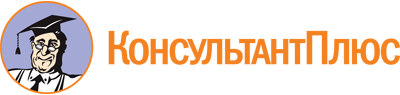 Постановление Правительства РФ от 21.09.2020 N 1509
(ред. от 08.06.2022)
"Об особенностях использования, охраны, защиты, воспроизводства лесов, расположенных на землях сельскохозяйственного назначения"
(вместе с "Положением об особенностях использования, охраны, защиты, воспроизводства лесов, расположенных на землях сельскохозяйственного назначения")Документ предоставлен КонсультантПлюс

www.consultant.ru

Дата сохранения: 28.06.2022
 Список изменяющих документов(в ред. Постановления Правительства РФ от 08.06.2022 N 1043)Список изменяющих документов(в ред. Постановления Правительства РФ от 08.06.2022 N 1043)Список изменяющих документов(введено Постановлением Правительства РФ от 08.06.2022 N 1043)Лицо, подавшее заявление(руководитель юридического лица, гражданин, иное уполномоченное лицо)Лицо, подавшее заявление(руководитель юридического лица, гражданин, иное уполномоченное лицо)(ф. и. о.)(подпись, печать)Лицо, подавшее заявление(руководитель юридического лица, гражданин, иное уполномоченное лицо)Лицо, подавшее заявление(руководитель юридического лица, гражданин, иное уполномоченное лицо)(ф. и. о. индивидуального предпринимателя)(подпись)Местоположение земельного участкаМестоположение земельного участкаПлощадь (га)Площадь (га)Хозяйство, преобладающая породаСостав насажденийВысота деревьев, метровЛесной растительный покровСомкнутость кронСомкнутость кронсубъект Российской Федерации, муниципальный районкадастровый номер земельного участкаобщаяв том числе занятая лесными насаждениямиХозяйство, преобладающая породаСостав насажденийВысота деревьев, метровЛесной растительный покровдревесного ярусакустарникового яруса